Государственное бюджетное дошкольное образовательное учреждение детский сад № 27 комбинированного видаКолпинского района г. Санкт - Петербурга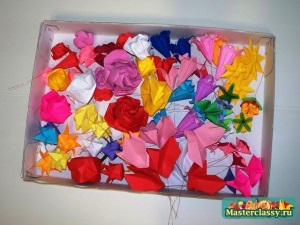 Конспект итогового занятия в старшей группе по результатам работы кружка «ОБУЧЕНИЕ ТЕХНИКЕ ОРИГАМИ».
Тема: «Цветущая весна»
(Конструктивная деятельность в образовательной области «Познавательное развитие» - Оригами.)
Подготовила и провела:
Руководитель кружка: Бакулина Катерина Александровна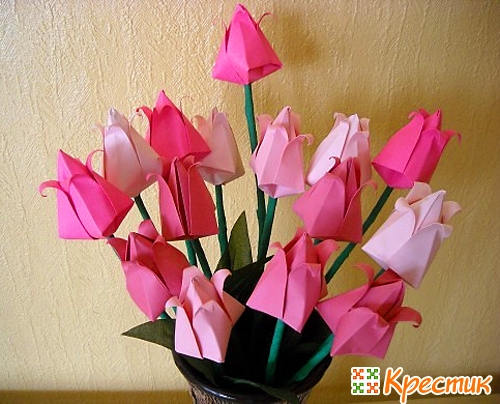 Санкт – ПетербургКолпиноМай 2015Цель: Закрепить умения детей выполнения поделок в технике оригами.Закрепить знания детей о весне;Задачи:Закрепить знания детей о весне, сформировать понятие «цветущая весна».Развивать воображение, внимание, пространственное мышление, творческие способности детей.Развивать композиционные умения.Развивать мелкую моторику рук.Воспитывать навыки сотрудничества и сотворчества.Воспитывать эстетическое отношение,  любовь и бережное отношение к природе в окружающем мире.Получать радость от творчества и совместной деятельности.Материал: бумажные квадраты разного цвета,готовый цветок для образца,пооперационные карты выполнения поделок – цветов,ножницы,соломинки для коктейлей,«клумбы» - кассеты для яиц.Аудиозапись классической музыки П.И. Чайковского «Вальс цветов»Костюм Феи цветовПредварительная работа: Изготовление разных цветов в технике оригами на занятиях кружка;Рассматривание иллюстраций цветов;Наблюдение за цветами в уголке природы, на участке, целевых прогулках в парк;Заучивание стихотворений о стихах;Оформление кабинета для поведения кружков:Кабинет украшен цветочными шарами, выполненными в технике «Кусудама»Выставка работ коллективных детей, сделанных в течение года на занятиях кружка;Внесены цветущие растения;Ход занятия:Под музыку «Вальс цветов» П.И. Чайковского дети входят в кабинет.Руководитель кружка:  Здравствуйте дети! Посмотрите, как красиво сегодня у нас в кабинете. -Что вы видите необычного?-Отгадайте загадку:Зеленоглаза, весела,
Девица - красавица.
Нам в подарок принесла,
То, что всем понравится:
Зелень - листьям,
Нам - тепло,
Волшебство
- Чтоб все цвело.
Вслед ей прилетели птицы
- Песни петь все мастерицы.
Догадались, кто она?
Эта девица - … (ВЕСНА)(Музыка замолкает)Руководитель кружка:   Правильно, весна. Поздняя весна! -Как называется  по – другому поздняя весна? («цветущая весна»).-Как вы можете объяснить это название? -Какие ещё признаки весны вы знаете?Руководитель кружка:   Посмотрите, дети, сюда. Что это такое?(Цветы.)Руководитель кружка: Правильно. Какие названия цветов вы знаете?Руководитель кружка:  Назовите цветы, которые расцветают весной.-А кто может рассказать стихи об этих цветах? Вновь звучит «Вальс цветов» П.И. ЧайковскогоЗаходит расстроенная фея цветов, рассказывает стихотворение:...Сердце доброе Феи Цветочной,
Всех готово любовью обвить!!!
Даже пчёлок, шмелей, мотылёчков
Удаётся ей чуть ободрить!!!Фея цветов: Здравствуйте дорогие ребята! Здравствуйте уважаемые взрослые! Какие милые дети здесь собрались.  Вы, наверняка, сможете мне помочь! Ребята, я живу в сказочной цветочной стране. Вся страна моя – это огромное количество клумб с разными-разными цветами. Там всегда тепло и светит ласковое солнце. А по утрам мои цветы поливает теплый дождик. Но сегодня ночью налетел страшный ветер и унёс все мои цветы с клумб. Мои клумбы стоят пустые и не знают, что им теперь быть. Дорогие ребята, посоветуйте, что мне теперь делать, где взять цветочки для клумб?Руководитель кружка:  Ребята,  поможем  цветочной фее заселить клумбы цветами?-  Тогда давайте сделаем цветы из бумаги в технике оригами. Только для этого нужно выбрать, кто какой цветок будет делать, из бумаги какого цвета?-Выбирайте заготовки, берите пооперационные карты и начинайте делать. А для того, чтобы сделать быстрее – приглашайте к работе своих родителей!Дети и родители делают цветы.Руководитель кружка:  Дети, скажите,  какие цветы у вас получились?-Какие базовые формы вы использовали для изготовления этих цветов?-Что было легче всего сделать?-А что всего сложнее?-А теперь, дорогие ребята, мы расселим цветы по своим клумбам.Дети раскладывают цветы по клумбам. Фея цветов: Спасибо, большое вам спасибо, милые дети! Я так рада, что вы помогли мне восстановить мою страну.Руководитель кружка:  Посмотри, фея, какие замечательные цветы мы для тебя и твоей цветочной страны сделали!Фея цветов: Замечательные цветочки. Я поставлю эту клумбу в самом красивом месте моей страны. А в благодарность за вашу помощь я хочу подарить вам угощение. 